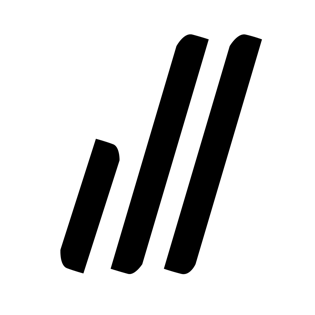 Prayer & fasting Journal 2022August 28 – September 10 Dear Journey Church, At Journey, we believe in the power of prayer. Anything good we have experienced as a church has come from a heart that seeks God through prayer. From evangelism to worship to discipleship, prayer is at the centre of all we do. We do not pray because we think God needs us but because God has tied himself to us in his love for us. Prayer is essential to finding the heart of God.  The best way to hear the Lord is through reading His word. We will join the Bible Project’s “The Good Life” prayer devotional as we spend our time praying. This fourteen-day plan will guide you through two complementary perspectives on how to experience the good life.  Proverbs invite readers to fear God and follow wisdom.  Ecclesiastes challenges the reader to think more deeply about God’s goodness in light of death and the unpredictable nature of life.Join us online daily as we share scripture, pray and walk through the Bible Project devotional. It is a great way to begin your day, spend your lunch break, or end with the Word of God. Let's prepare for what God is doing and participate in His plan together!Dave & Jess Di SabatinoLead PastorsTable of Contents: The Bible Project | The Good Life Use the S.O.A.P Journal to assist with scripture focus each day.  			 (Scripture, Observation, Application, Prayer)Only 4 steps towards spiritual health!Step 1.  Choose 1 SCRIPTURE verse from your daily readings.Step 2. Make an OBSERVATION, and write it down.Step 3. Make an APPLICATION, what is God’s Word saying to you personally? Step 4. Write out your PRAYER, then “freestyle” what God is saying to you today.HOW TO S.O.A.P.								       You’ll need three items to S.O.A.P each day; a Bible, a pen, and your journal!S: SCRIPTUREOpen your Bible to your reading for the day.  Take time reading and allow God to speak to you. When you are done, look for a verse that particularly spoke to you that day, and write it in your journal.________O: OBSERVATIONWhat do you think God is saying to you in this scripture? Ask the Holy Spirit to teach you and reveal Jesus to you.________A: APPLICATIONPersonalize what you have read, by asking yourself how it applies to your life right now.  Perhaps it is instruction, encouragement, a new promise, or corrections for a particular area of your life.  Write how this scripture can apply to you today.________P: PRAYERThis can be as simple as asking God to help you use this scripture, or even a prayer for a greater insight on what He may be revealing to you.  Remember, prayer is a two-way conversation, so be sure to listen to what God has to say! Now, write it out.________DayDateScripturePrayer Theme1Aug 28Proverbs 1,2,3Praise God for Who He is2Aug 29Proverbs 4,5,6Thank God for What He Has Done3Aug 30Proverbs 7,8,9Pray that you Remember God’s Love and Grace for You4Aug 31Proverbs 10,11,12Pray for your Neighbours/Community5Sep 1Proverbs 13,14,15Talk to God About Someone in Need6Sep 2Proverbs 16,17,18Pray for Salvations7Sep 3Proverbs 19,20,21Pray that you would Love Your Enemies8Sep 4Proverbs 22,23,24Pray for your Church9Sep 5Proverbs 25,26,27Pray for your City & Nation10Sep 6Proverbs 28,29,30,31Pray for Kindness11Sep 7Ecclesiastes 1,2,3Pray for Humility12Sep 8Ecclesiastes 4,5,6Pray for Obedience13Sep 9Ecclesiastes 7,8,9Pray for your Mental Health14Sep 10Ecclesiastes 10,11,12Pray for Hope & Courage